В состав ужина «Предварительные ласки входит»:1 Салат для каждого на выбор1 горячее для каждого на выбор / мясное/рыбное/паста/ ризотто /пицца1десерт для каждого (Десерт «для двоих» подается в количестве 1шт на купон)1 бут столового вина / 4 коктейля «Long drink» из карты бараВ состав ужина «Французский выдержанный» входит:1 Салат для каждого на выбор1 горячее для каждого на выбор / мясное/рыбное/ паста/ ризотто /пицца1десерт для каждого (Десерт «для двоих» подается в количестве 1шт на купон)1 бут французского выдержанного вина региона Бордо или Медок ориентировочно 2008-2010 года  / 6 коктейлей «Long drink» из карты бараСалаты                           (время приготовления до 30 минут)    Крестьянский салат с 3 сырами 250гр                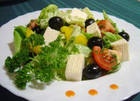 Салат айсберг, помидор, огурец, сельдерей, красный сладкий лук, листья базилика, Гауда, Моцарелла, Дор Блю, маслины, гренки, салатная заправка.Салат Капрезе 200гр                                                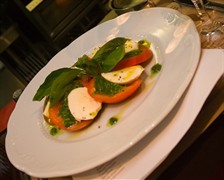 Белая мягкая Мацарелла, томаты, базилик, оливковое масло      Греческий 200гр                                                                                                                                           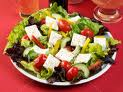 Крупно порезанные помидор, огурец, болгарский перец,сыр Фета, листья салата, оливковое масло, маслины, базилик Салат с языком и каперсами 200гр                                                                                                                 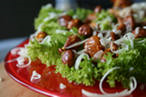 Язык, свежий огурец, яблоко, салат Айсберг, каперсы, заправка.Салат из тунца и яиц 200гр                                 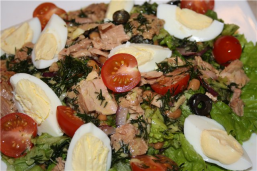 Тнец, помидорки черри, яйцо, базилик, красный лук, винный уксСалат Святой Даниеле  200гр                            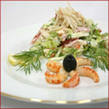 с грушей и креветками в беконе  Салат с холодной пастой 200гр                         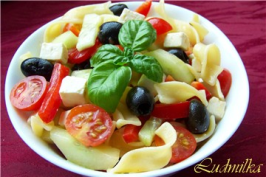 Паста твердых сортов пшеницы, помидорки черри, мацарелла, грудинка, анчоусы, базилик и мята Теплый салат  450гр                                              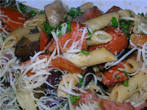 с баклажанами и бужениной                     Паста, баклажаны, лук, шампиньоны, помидор, карбонат, пармезан Салат Нисуаз  200гр                                                                     la salade nicoise                                                                                                Помидоры, огурец, лолла росса, перец, анчоусы, яйцо,                                                              маслины, специи, заправка на базе оливкового масла.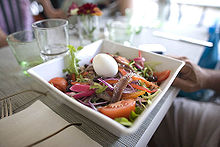 Куриный салат 200гр                                                                                                                          с виноградом, орехами и каперсами       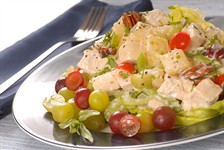 Салат из авокадо с Дор Блю 200гр                 1                                                                                                   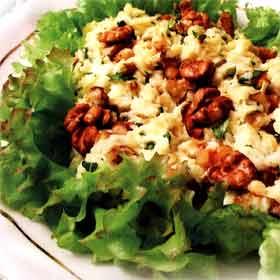 Салат айсберг, болгарский перец, авокадо, петрушка, Дор Блю, грецкие тная заправка. Салат из авокадо 180гр                                                                                                                                     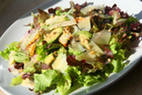  с кедровыми орешками                          Салат айсберг, свежий огурчик, авокадо,                                                                                 листья базилика, кедровые орешки, салатная заправка.Летний салат  200гр                                                                         с заправкой  из брынзы                             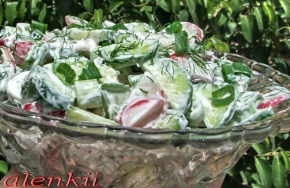 Редис, сельдерей, яблоко, салатная заправка на базе брынзы, сливок и оливкового масла.Салат  250гр                                                        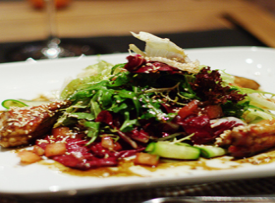 из куриной печени с бужениной                                                                                                      Куриная печень, обжаренная с луком и бужениной, салат айсберг, салатная заправка.Салат из сельдерея 180гр                                                                                                                                       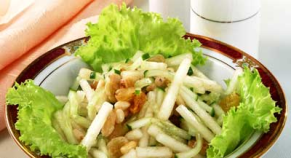 с яблоком и изюмом Сельдерей, яблоко, изюм, грецкий орех, зелень, салатная заправка.Креветочный венец   350гр                                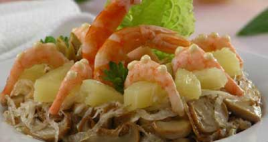 Креветки королевские, шампиньоны жареные  с луком в сливочном соусе, сыр, ананасЗакуска   300гр                                                                                         из 5 видов морепродуктов в цитрусовой заправке 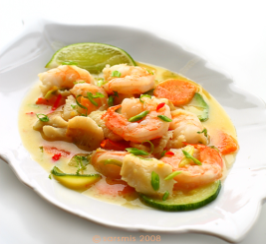 Цезарь классический 150гр                                  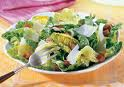       Салат получил название не по имени Гая Юлия Цезаря, а по имени человека, наиболее часто называемого изобретателем этого блюда — американского повара итальянского происхождения Цезаря Кардини (Caesar Cardini), который в 20-40-х годах XX века владел несколькими ресторанами в городе Тихуана, ныне находящемся на территории Мексики. По легенде, салат был изобретён Кардини 4 июля 1924 года (в День независимости США), когда на кухне почти ничего не осталось, а посетители требовали пищи.                                                            Классический салат «Цезарь» готовится из листьев салата романо и крутонов с заправкой, состоящей из оливкового масла, куриного яйца, чеснока, лимонного сока, Ворчестерского соуса, а также сыра пармезана. По свидетельству дочери Цезаря Кардини, её отец, вопреки распространённой версии рецепта, никогда не добавлял в салат анчоусы.  Легенда о том, что в салате якобы присутствовали анчоусы, появилась благодаря брату Цезаря, Алексу Кардини, который добавил анчоусы и назвал блюдо «Салат авиатора» (Алекс служил военным летчиком).Цезарь «Салат Авиатора»  200гр                         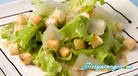 Гораздо популярнее сейчас более калорийная версия салата, включающая, помимо перечисленного, копченые или обжаренные на гриле куриные грудки (либо ломтики лосося, отварные креветки и т. п.). Известны и другие, ещё более экзотические модификации салата «Цезарь».В 1953 году салат «Цезарь» был отмечен Эпикурейским обществом в Париже как «лучший рецепт, появившийся в Америке за последние 50 лет»Цезарь с курицей 200гр                                         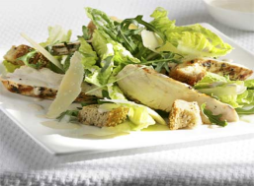 Курица, обжаренная в соевом соусе, свежая помидорка, чесночные гренки, листья салата, сыр, заправкаЦезарь с креветками  200гр                               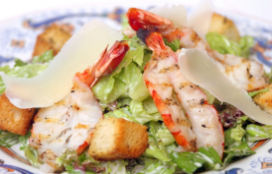 Курица, обжаренная в соевом соусе, свежая помидорка, чесночные гренки, листья салата, сыр, заправка         ГОРЯЧИЕ БЛЮДА                      (время приготовления до 40 мин)Гратэн дофинов  300гр                                                                                         Gratin daufine                                                                                                                                           Запеченный картофель в сливках с луком и сыром. 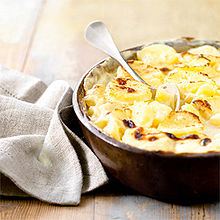 Фрикассе     400гр                                                                                                                        из бресского цыпленка с королевскими креветками                                             La fricassee de poulet de Bresse aux crevettes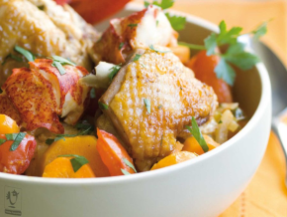 Фрикассе в переводе с французского - «всякая всячина», или от глагола fricasser, «жарить, тушить»). Это рагу из белого мяса в белом соусе с небольшим количеством тушеных овощей и грибов. Чаще всего Фрикассе подают с рисом или пастой (фрикасе на итальянский манер).Кассуле Castelnaudary 400гр                                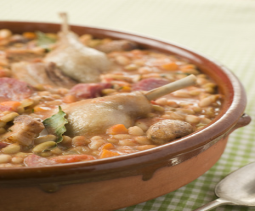   Le Cassoulet CastelnaudaryВремя приготовления может достигать 40 минут.Блюдо провинции Лангедок, состоящее из фасоли, свиных наборов, тушеных овощей  и приправ. Виды мяса по рецепту отличаются от региона к региону, но как правило это копчености, утка или индейка, свиные окорока, копченые тулузские колбаски . Слово кассуле происходит от cassole – традиционная глиняная посуда. Основа кассуле – фасолевые бобы, поскольку именно они придают блюду наваристость и аромат.Форель,                                                                     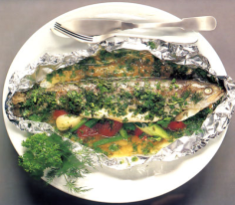 фаршированная креветками и шпинатом    300грПодается с гарниром из тушеных овощей и свежей зелени.Классическое итальянское рыбное рагу 300гр   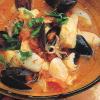 Филе лосося, судака, угря, морского ангела, мидии, креветки…Все это великолепие дополняет вкус тушеного лука, сельдерея, белого вина и шафранаСемга                                                                         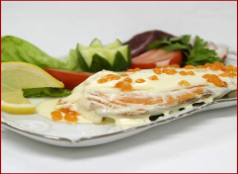 с икорным соусом Альпонэ и овощами   250гр                Рататуй с кальмаром    300гр                             Баклажан, цукини, перец болгарский, помидор,  кальмар, пармезан, лукДорадо, запеченная с овощами 450гр             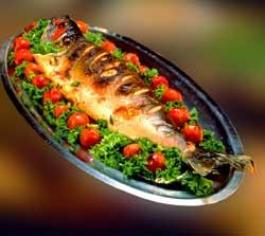 Рыба с овощами по-Провански   300гр          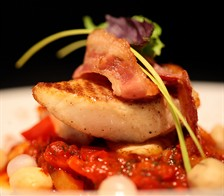 Филе судака, фасоль зеленая стручковая, помидоры черри, лук красный, подается с молодым отварным картофелем. Время приготовления может достигать 40 минут, но… это того стоит.                                                                                    Камбала     300гр                                                                                                                                                                                с грибным винным соусом и спаржей 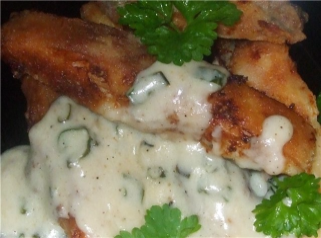 Потофе из четырех видов мяса 350гр         250руб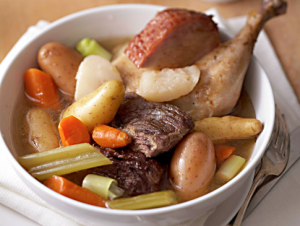 Pot-au-feu aux quatre viandes et legumesКлассический Потофе – блюдо изначально деревенское. Издавна французские  крестьяне клали в горшочек все, что росло в огороде. Разные огороды – разные рецепты. Даже в самой Франции Потофе варьировались от региона к региону. Только одно остается неизменные – не менее 4 видов мяса должно присутствовать в любом Потофе. Мы приготовим для Вас Потофе из 4 видов мяса, тушеный со спаржей, морковкой, кабачками или баклажанами и конечно же луком и особым сортом картофеля.  Однако вспомним, мы живем в России, и поэтому к Потофе мы предлагаем сыр и чесночный сливочный соус с шампиньонами;  и оставляем за Вами возможность скорректировать составляющие Вашего Потофе.Лазанья   300гр         (на заказ)                                                                       Lasagne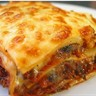 Классическая итальянская паста, свиной фарш,                                                                     обжаренный в соусе Болоньез,                                                                                              приправленная сливочным соусом Бешамель.                                                Кролик     300гр                                                       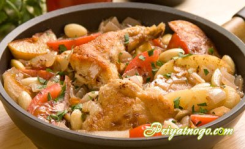 в молочном соусе с тушеными овощами       Кролик в шампанском  300гр                                                      перцем и спаржей     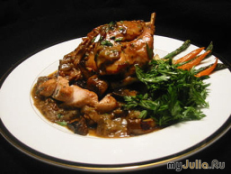 Ребрышки телятины  400гр                                   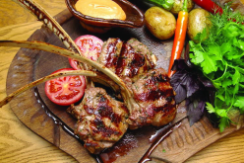 с соусом из пармезана и грибами      (на заказ)Говядина по-имперски  300гр                               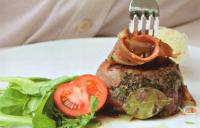 Филе говядины, запеченное в беконе с душистыми специями и шампиньонами.Подается со свежими овощами и салатом.ПАСТЫ                                                (время приготовления до 40 минут)                                                      Когда речь заходит о пасте, то страной мечты всех фанатов можно с большой уверенностью назвать Италию. Нигде в мире нет такого многообразия пасты, как в стране макарон, где они имеются самых невероятных форм и цветов. Только в итальянской кухне точно знают, какой формы паста с каким соусом лучше всего сочетается. И конечно, только в итальянской кухне вы найдете огромнейшее количество рецептов пасты.Сеппиа                                                                                         белыми грибами и  сливками  300гр     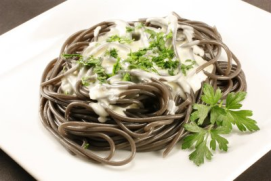 Spaghetti al nero di sepia con  funghi porcini  e panna  Спагетти из твердых сортов пшеницы с чернилами каракатицы, шампиньоны, сливки и пармезанЗапеченная паста с 4 видами сыра  270гр          Pasticcio di pasta ai quattro fromaggi    Это блюдо понравиться всем любителям сыра, особенно плавленого. Здесь их целых 4 вида. Изумительное сочетание различных видов сыра, нежнейшего соуса Бешамель и конечно же настоящей итальянской пасты.Конкильони,                                                                          запеченные с моцареллой,         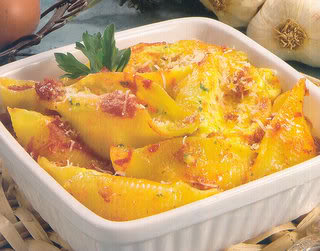 пармезаном и помидорками черри     300гр                                                    Conchiglioni alla capreseБлюдо перекликается с известным салатом Капрезе. Достаточно легкое и в то же время сытное блюдо.Запеченные зити с ветчиной  300гр                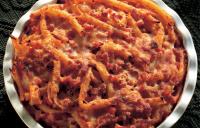 Pasticcio di zitiЗити (ziti) – это еще одна разновидность пасты в виде трубочек, которая по своей форме напоминает толстые спагетти. Сливочная паста Фузили  280гр                      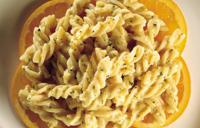 с заправкой из апельсина и лайма   Вкус и аромат цитрусовых и трав придают этому блюду особенный колорит.Одна из самых старинных паст – паста торкио. Свое название блюдо получило во времена, когда еще не было мясорубок и машинок для приготовления домашней пасты. Итальянцы делали своеобразную мясорубку, действующую по принципу пресса (торкио). Паста торкио                                                     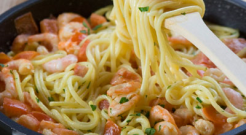 с Королевскими креветками  300гр                               Спагетти из твердых сортов пшеницы, сливки, много креветок, зеленьПаста торкио                                                       с рагу из ягненка и сладким перцем 300гр     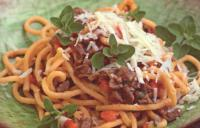 Pasta al torchio al ragu di agnello е ререош dolci   Фарфале с морепродуктами 300гр                                         Farfalle ai frutti di mare    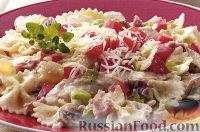 Итальянская паста-бантики из твердых сортов пшеницы, креветки, мидии, кальмары, морковка, заправка, пармезан.Фарфале     300гр                                                  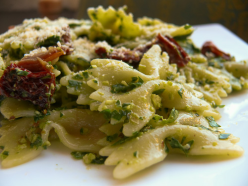 с кедровыми орешками и авокадо        Итальянская паста-бантики из твердых сортов пшеницы, шампиньоны, авокадо, кедровые орешки, заправка, пармезан.Конкилье   300гр                                                                    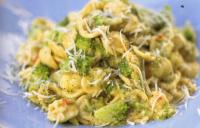 с брокколи и анчоусами                                                                                  Conchiglie  broccoli e acciuga       Паста папарделле    300гр                                  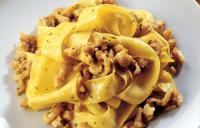 с кроликом и шампиньонами                                                                     Pappardelle al ragù di coniglio e funghi champignon  Спагетти из твердых сортов пшеницы, сливки, шампиньоны, кролик, пармезанПаста Карбонара 300гр                                                                  Pasta alla carbonara 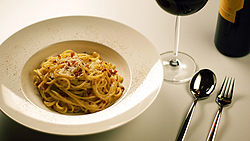 Спагетти с мелкими кусочками гуанчиале (соленой некопченой итальянской свиной щековиной), смешанные с соусом из яиц (их не кладут сверху, как иногда  ошибочно полагают), сыра пармезан и пекорино романо, соли и свежемолотого черного перца. Этот соус доходит до полной готовности от жара только что сваренной пасты. Гуанчиале нередко заменяется панчеттой. Блюдо было изобретено в середине XX века. Паста алла карбонара является традиционной для итальянского региона Лацио, столицей которого является Рим. В других странах в соус для карбонары нередко добавляют сливки, а щековину заменяют копченым беконом.В Риме используют пекорино романо (выдержанный сыр из овечьего молока). Соус из пекорино может показаться слишком резким: обычно поровну смешивают пекорино романо и пармезан.Паста Болонезе 300гр                                        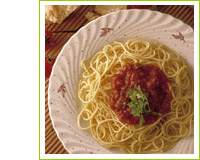 Tagliatelle alla bolognese                                                                                                   Соус Болонье́зе (итал. Ragù alla bolognese) — мясной соус для итальянской пасты родом из Болоньи. Традиционно готовится жителями Болоньи со свежими тальятелле (итал. tagliatelle alla bolognese) и зелёной лазаньей. Менее традиционно соус сервируется с макаронами или другими типами пасты.Официально рекомендованный рецепт делегацией от Болоньи в Accademia Italiana della Cucina ограничивает состав соуса следующими ингредиентами: говядина, панчетта, лук, морковь, сельдерей, томатная паста, мясной бульон, красное вино и, не обязательно, молоко или сливки. Однако возможны и другие рецепты.РИЗОТТО                                           (время приготовления до 40 минут)                                           Ризотто настолько нежное и тающее во рту итальянское блюдо из риса, что его рецепты прочно поселились в каждом кулинарном блокноте.
       Для того, чтобы достичь этой восхитительной кремовости и нежности, необходимо знать базовый рецепт ризотто, а все остальные рецепты это уже варианты классического блюда с различными начинками.
      Для приготовления ризотто вам необходимо обязательно использовать круглый крахмалистый рис арборио, карнароли или виалоне нано. Только эти сорта риса смогут обеспечить ризотто его нежный вкус.
      Основное правило приготовления риса - его всегда предварительно обжаривают на оливковом масле до прозрачности. После чего добавляют белое или красное вино и дают ему выпариться. Рис должен быть «аль денте», чтоРизотто в белом сухом вине                              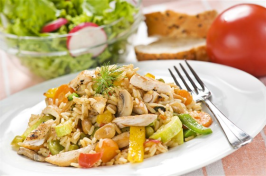 с шампиньонами и перепелкой   400грРизотто   300гр                                                                                                                                                             с шампиньонами и красным сыром Мимолетте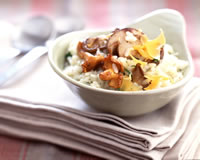 Ризотто с  креветками                                        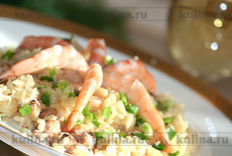 в соус-креме из цуккини    300грРизотто                                                                  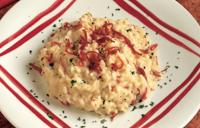 с вяленым говяжьим окороком 300гр Ризотто с курицей и мятой  300гр                    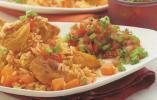 Ризотто с четырьмя овощами 300гр                 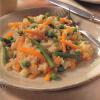 ПИЦЦА 500гр (время приготовления до 30 минут)                                Все мы знаем пиццу – это наивкуснейшее итальянское национальное блюдо в виде круглой открытой лепешки, покрытой в классическом варианте помидорами и расплавленным сыром (как правило, моцарелла). Прототипы пиццы существовали ещё у древних греков и римлян, как подача на стол некоторых кушаний на ломтях хлеба. В связи с ввозом помидоров в Европу в 1522 году в Неаполе появился прообраз итальянской пиццы. В XVII веке появились специальные люди («pizzaioli», пиццайоло), готовившие пиццу для итальянских крестьян.Пиццы полюбила жена неаполитанского короля Фердинанда IV Мария-Каролина Габсбург-Лотарингская (1752—1814), а позже — итальянский король Умберто I и его жена Маргарита Савойская, в честь которой и был назван один из рецептов. Начинка варьирует в зависимости от рецепта и вида пиццы. Пицца по-неаполитански, например,  очень тонкая и выпекается при высоких температурах (около 500 °C) за две минуты. Её можно съесть без использования столовых приборов, предварительно свернув её a libro («как книгу»). С 2009 года неаполитанская пицца – «визитная карточка» города Неаполь и защищена итальянским знаком качества Specialità tradizionale garantita (STG). Она имеет свои стандарты и не должна превышать 35см в диаметре, её бортики должны возвышаться на 1-2см, в то время как в центре толщина пиццы составляет 3см.Такие стандарты приняты в Италии, однако вы можете попросить повара придерживаться во время приготовления вашей пиццы русской традиции тонкой раскатки теста (не более 1см у борта и 0,5 в центре), однако неаполитанской пицце её назвать уже будет нельзя.Маргарита                                                             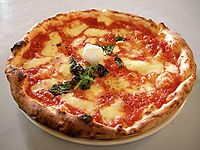 Pizza MargheritaС помидорами, моцареллой (иногда дополнительно посыпается пармезаном), оливковым маслом и базиликом. Разновидность Маргариты Margherita bianca без помидоровМаринараPizza alla marinaraС помидорами, чесноком, оливковым маслом и орегано, а также дополнительно анчоусы, каперсы и чёрные оливки.По-неаполитанскиPizza Napolitana/Napoli С помидорами, моцареллой, пармезаном, анчоусами, оливковым маслом, орегано и базиликом.Королевская                                                                                                               Pizza Regina С помидорами, шампиньонами, ветчиной, моцареллой, чеснок, орегано, базилик.(в России название самой популярной пиццы сменилось на «Цезарь», очевидно из-за самой популярной ассоциацией с Италией)Флорентийская пицца                                                              Pizza Fiorentina                                                                                                               Флорентийская пицца — ее Вы не перепутаете ни с какой другой, так как характерной особенностью является запеченое сверху яйцо. Главное — не передержать яйцо на огне, желточек должен быть жидким как в яичнице глазунье. Особый аромат добавляет шпинат, лук, сыры моцарелла и груйер.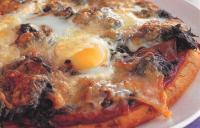 Пицца с козьим сыром                                                                                  Pizza ai formaggi di capra                                                                                                                       C рукколой, козьим сыром, перчиком чили и грибами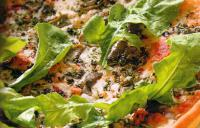 Четыре сезона                                                                                                            Pizza quattro stagioni                                                                                                                       Общим ингредиентом являются помидоры. Пицца разделена на четыре части, каждая из которых означает одно из времён года:                                                                                        Весна: оливки и артишоки                                                                                                             Лето: салями и чёрный перец                                                                                                      Осень: помидоры и моцарелла (как Маргарита)                                                                          Зима: грибы и варёные яйцаФунги (с грибами и сосисками) /Боскайола                                                                                          Pizza ai funghi e salsicce (или boscaiola)                                                                                                                                                С моцареллой, грибами, сосисками, с помидорами или без.Дьябола                                                                                                                        Pizza Diabola                                                                                                                                                                    Острая пицца с пепперони и традиционными ингредиентами: ветчина, шампиньоны, мацарелла.Пицца с семгой, томатами и рукколой                                            Pizza con salmo, tomato e rucola  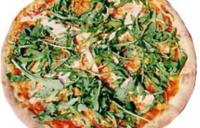 С морепродуктами                                                                                                                                           Pizza ai frutti di mareТоматный соус, сыр, мидии, креветки, кальмары , оливки, специи, зелень4 сыраPizza ai quattro formaggiТоматный соус, 4 сорта сыра,  орегано, базилик, зеленьОдной из разновидностей пиццы является кальцоне (calzone, «конверт с начинкой»), который складывается пополам и в таком виде запекается. Традиционной начинкой являются рикотта, ветчина, грибы, моцарелла, пармезан и орегано. Первоначально кальцоне выпекались на жиру не в печи/духовке, а на плите в сковородеКальцоне                                                               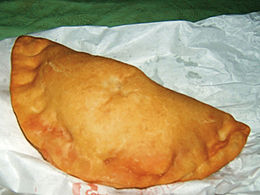 СalzoneТрадиционная закрытая итальянская пицца с сырами рикотта, моцарелла, пармезан, ветчиной, грибами  и орегано. 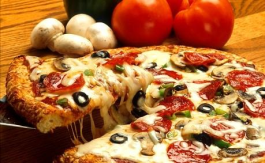 Однако, сегодня пицца стала международным блюдом, и в каждой стране существуют свои вариации начинок. Таким образом, становится все сложнее и сложнее определить какой-то определенный стандарт. Постная пицца с овощамиТоматный соус, сыр, помидорка, шампиньоны, брокколи, баклажаны, оливки, болгарский перец, лук, специи, зеленьПрошутто                                                                                                            Рrosciutto                                                                                                                                        Томатный соус, сыр, бекон, помидора,  специи, зеленьДЕСЕРТЫ                (под заказ заранее)Мороженое 100грЗабайоне                                                          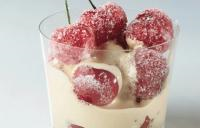 с засахаренными  ягодами  200гр     Тирамиссу     200гр                                           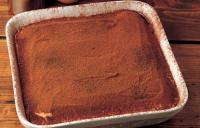 Панна Котта   250гр                                      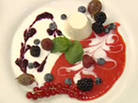 Фруктовый шашлык                                      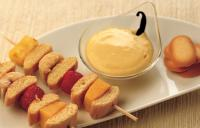 с ванильным сливочным фондю   400грСнежные клецки                                             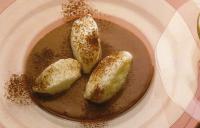 на шоколадном креме   250гр                   Крем из Маскарпоне                                      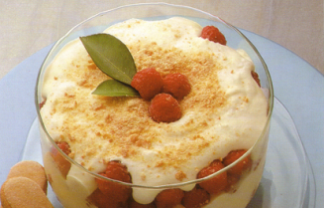 с ягодами, Бейлис и печеньем  200гр              Итальянский винный крем 200гр                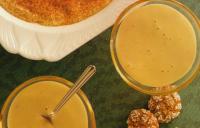 Этот воздушный, яичный крем со сладким вином, как правило, употребтеплым со всевозможной выпечкой и фруктамиШоколадный мусс   150гр                                                           взбитыми сливками  и печеньем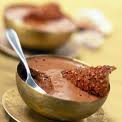 Десерты «Для двоих»Рафаэлло  200гр                                                   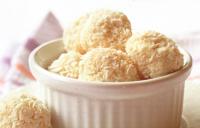 Фруктовый пирог 200гр                                        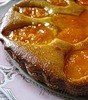 Фондю шоколадное 250гр                                   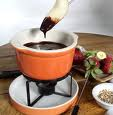 Белый или Чёрный шоколадТрюфели из сливок и шоколада  400гр             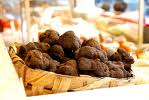 Бинчики на десертС  творогом и джемом 5шт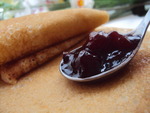 Фламбе  2шт                                                                                                  на конъяке, самбуке, куантро или абсенте. Подаются со сметаной.                                                       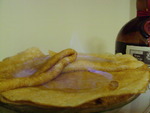 Паланчики                                                                                                              с картофелем и брынзой   5шт   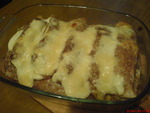 С  яйцом и сметаной  5шт 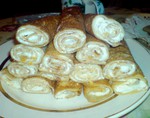 С грибами   3шт                   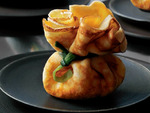 С форшмаком   5шт           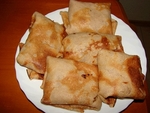 С курой                                                                                                         и соусом Болоньез 3шт                   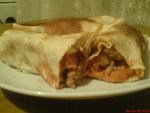 С рубленой бараниной 400грС сыром и ветчиной 3шт                                                                                  С бананами                                                                                                                         и шоколадной пастой  350гр             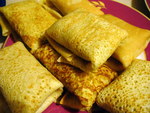 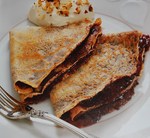 С апельсиновым маслом                                                                               и фруктами 5шт    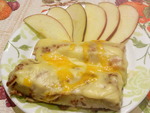 В состав ужина «Предварительные ласки входит»:1 Салат для каждого на выбор1 горячее для каждого на выбор/мясное/ рыбное/ паста/ ризотто / пицца1десерт для каждого (Десерт «для двоих подается в количестве 1шт на купон)1 бут столового вина / 4 коктейля «Long drink» из карты бараВ состав ужина «Французский выдержанный» входит:1 Салат для каждого на выбор1 горячее для каждого на выбор /мясное/рыбное/ паста/  ризотто / пицца1десерт для каждого (Десерт «для двоих» подается в количестве 1шт на купон)1 бут французского выдержанного вина региона Бордо или Медок ориентировочно 2008-2010 года  / 6 коктейлей «Long drink» из карты бара